New Roads Industrial Park Certified Site Exhibits List	  Exhibits	 		 Titles  	 	New Roads Industrial Park FEMA Flood Plain Mitigation Letter 	New Roads Industrial Park LIDAR FEMA Flood Plain Mitigation Map 	New Roads Industrial Park Title Abstract 	New Roads Industrial Park 2012 Tax Assessment 	New Roads Industrial Park Property Deed Report 	New Roads Industrial Park Property Boundary Survey 	New Roads Industrial Park Property Rights-of-way Map 	New Roads Industrial Park Potable Water Infrastructure Map 	New Roads Industrial Park Wastewater Infrastructure Map 	New Roads Industrial Park Electricity Infrastructure Map 	New Roads Industrial Park Electricity Infrastructure Upgrade Plan 	New Roads Industrial Park Electricity Infrastructure Upgrade Plan Map 	New Roads Industrial Park Natural Gas Infrastructure Map--Done 	New Roads Industrial Park Telecommunications Infrastructure Map 	New Roads Industrial Park Roadway Transportation Infrastructure Map 	New Roads Industrial Park Roadway Transportation Infrastructure Wide Map 	New Roads Industrial Park Railroad Infrastructure Map 	New Roads Industrial Park U.S. Geological Survey Quad Map 	New Roads Industrial Park Soils Conservation Service Map 	New Roads Industrial Park Soils Map Report 	New Roads Industrial Park National Wetlands Inventory Map 	New Roads Industrial Park FEMA 100 year Flood Plain Map 	New Roads Industrial Park Proposed FEMA 100 year Flood Plain Map  	New Roads Industrial Park Color Aerial Photo Map 	New Roads Industrial Park Phase I Environmental Site Assessment 	New Roads Industrial Park LA Dept. of Wildlife & Fisheries LetterNew Roads Industrial Park LA SHPO Letter of Site Recommendation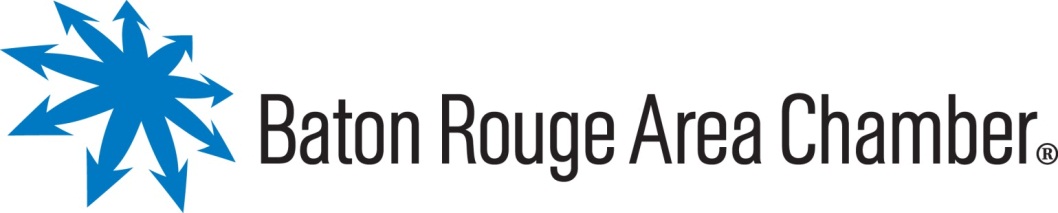 